Trabajo realizado por:Nombre del alumnoDirigido:Nombres de directoresTitulación:Grado en Ingeniería CivilSantander, mes de 9999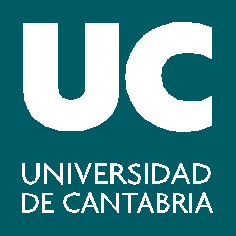 Escuela Técnica Superior de Ingenieros  de Caminos, Canales y Puertos.UNIVERSIDAD DE CANTABRIA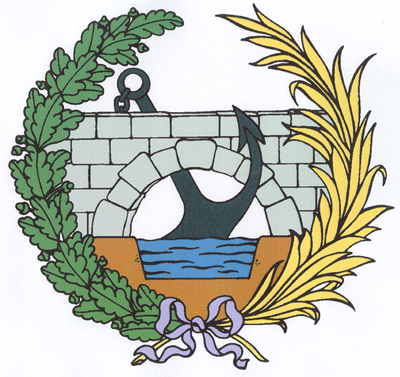 